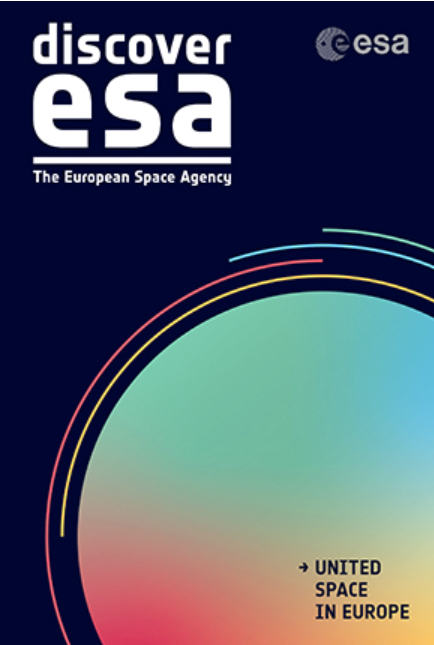 CAREER OPPORTUNITIESat the European Space AgencyCome and meet us!Here is your chance to chat to our engineers, scientists and Human Resources representatives, as well as Hungarian companies working for ESA and find out what it is like to be right at the heart of European space activities. You can get information about the European Space Agency and ways to join us, including direct entry options and our annual Young Graduate Trainee programme.Venue: BME Building „A” (1111 Budapest,  Egry József utca 20-22.)  Conference RoomTime: 3rd October 2019, 9.30 – 12.30hRegistration: at zsaklin.loth@mfa.gov.hu (giving name, university, faculty, subject: „Careers at ESA”)www.esa.int